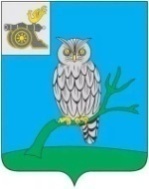 АДМИНИСТРАЦИЯ МУНИЦИПАЛЬНОГО ОБРАЗОВАНИЯ«СЫЧЕВСКИЙ РАЙОН»  СМОЛЕНСКОЙ ОБЛАСТИ П О С Т А Н О В Л Е Н И Еот  08 февраля 2022 года  № 61О внесении изменений в муниципальную программу «Комплексное развитие систем коммунальной инфраструктуры Сычевского городского поселения Сычевского района Смоленской области»В соответствии с Порядком разработки и реализации муниципальных программ,Администрация муниципального образования «Сычевский район» Смоленской области п о с т а н о в л я е т:1. Внести изменения в  муниципальную программу «Комплексное развитие систем коммунальной инфраструктуры Сычевского городского поселения Сычевского района Смоленской области», утвержденную постановлением Администрации муниципального образования «Сычевский район» Смоленской области от 28.12.2016 года № 612 (в редакции постановлений Администрации муниципального образования «Сычевский район» Смоленской области                             от 20.07.2017 года № 358, 10.04.2018 года №159, 14.12.2018 года №559,                             от 05.04.2019 года № 151,от 20.11.2019 года № 577, от 31.01.2020 года № 59,                     от 21.11.2020 года № 623, от17.02.2021 года № 76), изложив ее в новой редакции согласно приложению.2. Настоящее постановление подлежит размещению на официальном сайте Администрации муниципального образования «Сычевский район» Смоленской области в информационно-телекоммуникационной сети «Интернет».3. Настоящее постановление вступает в силу с момента официального обнародования.Глава муниципального образования«Сычевский район» Смоленской области                                              Т.В. Никонорова УТВЕРЖДЕНА постановлением Администрации муниципального образования «Сычевский район» Смоленской области от 28.12.2016 года № 612(в редакции постановлений Администрации муниципальногообразования «Сычевский район» Смоленской области                         от 20.07.2017 года № 358,                                                                                                   от 10.04.2018 года №159,                                                                                                     от 14.12.2018 года № 559,                                                                                                                                             от 05.04.2019 года № 151,от  20.11.2019 года №577,от 31.01.2020 года № 59,от 21.11.2020 года № 623,от 17.02.2021 года № 76,от 08.02.2022 года № 61)МУНИЦИПАЛЬНАЯ ПРОГРАММА«Комплексное развитие  систем коммунальной инфраструктуры Сычевского городского  поселения Сычевского районаСмоленской области»г.  СычевкаПаспортмуниципальной программы«Комплексное развитие систем коммунальной инфраструктуры Сычевского городского поселения Сычевского района Смоленской области»1. Общая характеристика социально-экономической сферы реализации муниципальной программыОдним из приоритетов жилищной политики в Сычевском городском поселении Сычевского района Смоленской области является обеспечение комфортных условий проживания и доступности коммунальных услуг для населения. Жилищно-коммунальное хозяйство  представляет собой важную отрасль территориальной инфраструктуры, деятельность которой формирует жизненную среду человека.Производственная структура ЖКХ включает в себя теплоснабжение, водоснабжение, водоотведение.  На территории Сычевского городского поселения имеется: 6 котельных,                     10,3 км теплотрасс в однотрубном исполнении,  35,8 км водопроводных сетей.Анализ существующего положения в ЖКХ показал, что, несмотря на принимаемые меры по восстановлению и реконструкции предельно изношенных сетей и сооружений, ситуация остается сложной. В настоящее время  износ тепловых сетей составляет 60 %. Требуют замены 0,2 км тепловых сетей.В водопроводном хозяйстве на балансе отдела городского хозяйства Администрации муниципального образования «Сычевский район» Смоленской области состоят  35,8 км водопроводных сетей. Износ водопроводных сетей и водопроводных сооружений на них превышает 60 %.В настоящее время в целом деятельность организаций ЖКХ характеризуется низким качеством предоставления коммунальных услуг, неэффективным использованием природных ресурсов, загрязнением окружающей среды.Причинами возникновения этих проблем являются высокий уровень износа объектов коммунальной инфраструктуры и их технологическая отсталость, которая связана с недостатками, проводимой в предыдущие годы тарифной политики, которая не обеспечивала реальных финансовых потребностей организаций ЖКХ                      в модернизации объектов коммунальной инфраструктуры, не формировала стимулы к сокращению затрат.2. Приоритеты государственной политики в сфере реализации муниципальной программы, цели, целевые показатели, описание ожидаемых конечных результатов, сроков и этапов реализации муниципальной программыОсновной целью муниципальной программы является обеспечение эффективного функционирования систем коммунальной инфраструктуры  Сычевского городского поселения Сычевского района Смоленской области. Для достижения установленной цели Программа предусматривает выполнение следующих задач:- проведение  работ  по реконструкции системы теплоснабжения;- проведение работ  по реконструкции системы водоснабжения;- проведение работ по реконструкции системы  водоотведение. Целевыми показателями программы являются:- увеличение уровня соответствия предоставляемых услуг теплоснабжения нормативным требованиям;- увеличение уровня соответствия предоставляемых услуг водоснабжения нормативным требованиям;- увеличение уровня соответствия предоставляемых услуг водоотведения нормативным требованиям.                                                      ВодоснабжениеОсновным источником водоснабжения для хозяйственно - питьевых и производственных нужд города  Сычевка являются   три   водозабора:1. Имущество Вазузского водозабора по адресу: Россия, Смоленская область, г. Сычевка:Артезианская скважина №74/ГВК 66205902,  глубиной 50 погонных метров, производительность – в час, год ввода – 1953.Водовод, протяженность 0,07 км., чугунная труба d-150 мм., год ввода – 1912.Водопроводная сеть, протяженность 21,08 км., чугунная труба d-100 мм., год ввода – 1912.Водопроводная сеть, протяженность 1,502 км., чугунная труба d-100 мм., год ввода – 1972.Башня водонапорная, кирпичное сооружение высотой 33 погонных метров                     с баком,производительность 200 м3, год ввода – 1977.2. Имущество Лосьминского водозабора по адресу: Россия, Смоленская область, г. Сычевка:Артезианская скважина № 25237/ГВК 66205903, глубиной 85 погонных метров, производительность 63 куб.м. в час  год ввода 1986,Артезианская скважина №3180/ГВК 66205901, глубиной 85 погонных метра, производительность – в час, год ввода – 1986.Водонасосная станция, кирпичное одноэтажное здание, 2 х 3 х 3 м., год ввода – 1982.Водовод, протяженность 0,5 км., чугунная труба d-150 мм., год ввода – 1986.Стальной дюкер, стальная труба d-100 мм., год ввода – 1986.Водопроводная сеть, протяженность 0,655 км., чугунная труба d-100 мм., год ввода – 1977.Водопроводная сеть, протяженность 2,448 км., чугунная труба d-100 мм., год ввода – 2001.Водопроводная сеть, протяженность 1,2 км., полиэтиленовая труба d-100 мм., год ввода – 2005.3. Имущество Саратовского водозабора по адресу: Россия, Смоленская область, г. Сычевка, п. Саратовский:Артезианская  скважина №3 79/ГВК 66205900,  глубиной 72 погонных метра, производительность – в час, год ввода – 1982. Водовод стальной, протяженность 0,789 км., чугунная труба d-100 мм., год ввода – 1993.Водопроводная сеть, протяженность 4,1 км., полиэтиленовая труба d-63 мм., год ввода – 1995.Водопроводная сеть, протяженность 0,58 км., полиэтиленовая труба d-63 мм., год ввода – 2002.Башня водопроводная стальная, производительность 25 м3, год ввода – 1998.Сроки эксплуатации основного насосного оборудования водозаборных сооружений без замены и реконструкции составляют 30 лет. Высокая степень (около 80%) износа насосного оборудования привела к падению производительности и увеличению потребления электроэнергии.  Протяженность городских водопроводных сетей 35,8 км, диаметр 60 – 100мм, материал трубопроводов – сталь, чугун, полиэтилен. Способ прокладки – подземный.На водопроводных сетях установлен 241 пожарный гидрант и 101 уличных водоразборных колонок. Водоразборные колонки установлены при строительстве централизованных сетей в городе. Замена колонок не производилась более 20 лет из-за отсутствия финансирования. Частые поломки колонок приводят                                к прекращению водоснабжения населения города, проживающего в частном секторе и непроизводительным потерям в сети.Капитальный ремонт пожарных гидрантов не производился более 20 лет из-за отсутствия финансирования. Обследование пожарных гидрантов показали, что из-за большого износа и отсутствия ремонтной базы (устаревшая модель), проведение капитального ремонта неэффективно по финансовым затратам, необходима их полная замена на современные модели.Решить проблему повышения качества предоставления коммунальных услуг, улучшения экологической ситуации в  Сычевском городском поселении    возможно только программно-целевым методом.В соответствии с Генеральным планом необходимо произвести реконструкцию существующего водопровода, строительство объектов водоподготовки и фильтрации, а также установок по снижению уровня содержания железа в питьевой воде.При проектировании новых жилых районов необходимо предусмотреть проектирование и строительство водопроводных сетей, разработку мероприятий                  по противопожарной безопасности.ТеплоснабжениеТеплоснабжение города Сычевка осуществляется от котельных, принадлежащих:1. ООО «Смоленскрегионтеплоэнерго»;2. Отделу по образованию Администрации муниципального образования «Сычевский район» Смоленской области;3. Отделу городского хозяйства Администрации «Сычевский район» Смоленской области. 4. ФКУ «Смоленская психиатрическая больница».Расчеты между поставщиком тепловой энергии и потребителями,                               не имеющими приборов учета,  производятся в соответствии с показаниями прибора установленного на источнике (Смоленской региональной  теплоэнергетической  компании  «Смоленскрегионтеплоэнерго» Вяземский филиал) балансным методом (пропорционально договорным нагрузкам). Наличие ветхих сетей, при данном методе распределения, приводит к дополнительным финансовым затратам.  Протяженность муниципальных магистральных  тепловых  сетей  -  2,5 км. Эксплуатацию муниципальных тепловых сетей осуществляет                                             ООО «Смоленскрегионтеплоэнерго», которое обеспечивает транзит тепловой энергии.  Замена  существующих  изношенных  сетей   должна   происходить                         с учетом  применения   материалов  новых  технологий, что  помимо  увеличения  уровня  надежности  позволит    уменьшить  потери тепловых ресурсов.  В соответствии с Генеральным планом на ряде котельных необходима замена оборудования, реконструкция тепловых сетей, перевод их на новые температурные режимы, внедрение новых теплоизоляционных материалов, энергосберегающих устройств и технологий, внедрение локальных индивидуальных отопительных систем на природном газе.ВодоотведениеОчистка сточных вод  в г. Сычевка  проводится  очистными  сооружениями  площадки №1 расположенных по адресу: Смоленская область, г. Сычевка,                  ул. Бычкова, д.42: 1.Очистные  сооружения  пл. 1.2.Контейнерная  установка очист. сооружений  пл.1.3.Насос  50 PUA 2.4.4.Насос  TsurumiPump.5.Установка  ЭКО-50.6. Установка  ЭКО-50.7.Электрический  обогреватель  KELSU.8. Электрический  обогреватель  KELSU.9. Электрический  обогреватель  KELSU.10.Прибор  АНКАТ-7645.11.Насос  НПК 20-22.12. Насос  НПК 20-22.В соответствии с Генеральным планом общая принципиальная схема канализации Сычевского городского поселения представляется в следующем виде: сточные воды по уличным коллекторам поступают к главной насосной станции, которая перекачивает их на очистные сооружения. В зависимости от рельефа местности, на некоторых участках сети потребуется строительство промежуточных насосных станций и прокладка напорных трубопроводов.Для отведения и очистки стоков предусматривается проектирование и реконструкция (строительство) общегородских очистных сооружений, расширение городской системы хозяйственно-фекальной канализации с отводом стоков                            на объединение с промышленностью в ОСК на полную биологическую очистку.Решить проблему повышения качества предоставления коммунальных услуг, улучшения экологической ситуации в  Сычевском городском поселении Сычевского района Смоленской области   возможно только программно-целевым методом.Срок выполнения программы:  2017-2026 годы.В результате реализации муниципальной программы планируется своевременное и качественное обеспечение Сычевского городского поселения Сычевского района Смоленской области теплоснабжением, водоснабжением, водоотведением.Значение целевых показателей приведены в приложении №1 к программе.3. Обоснование ресурсного обеспечения муниципальной программыОбщий объем финансирования Программы составляет 170121,971тыс.  рублей, в том числе по годам:2020 год – 31482,030 тыс. руб. 2021 год – 7718,394 тыс. руб. 2022 год –40021,547 тыс. руб.2023 год –30450,000 тыс. руб.2024 год –60450,000 тыс. руб.2025-2026 годы – 0,00тыс. руб. Источники финансирования Программы – бюджет Сычевского городского поселения, областной бюджет и федеральный бюджет.Объем финансирования мероприятий программы подлежит ежегодному уточнению при формировании бюджета Сычевского городского поселения Сычевского района Смоленской области на очередной финансовый год.4.Обобщенная характеристика подпрограмм, основных мероприятий, входящих в состав муниципальной программыМуниципальная программа не содержит подпрограмм.Основным мероприятием программы является комплексное развитие систем коммунальной инфраструктуры Сычевского городского поселения Сычевского района Смоленской области.К мероприятиям программы относятся:- реконструкция тепловых сетей;- реконструкция и строительство водопроводных сетей, объектов водоподготовки и фильтрации; - реконструкция общегородских очистных сооружений.	План реализации муниципальной программы приведен в приложении №2 к муниципальной программе.5. Основные меры правового регулирования в сфере реализации муниципальной программыОсновные меры правового регулирования в сфере реализации муниципальной программы отражены в Федеральном законе от 21.07.2007 № 185-ФЗ «О Фонде содействия реформированию жилищно-коммунального хозяйства» (ред. от 23.06.2016), Федеральном законе от 30.12.2004 г. №210-ФЗ «Об основах регулирования тарифов организаций коммунального комплекса».Сведения об основных мерах правового регулирования в сфере реализации муниципальной программы приведены в приложении №3  к программе.Управление и контроль за реализацией муниципальной программы осуществляется путем формирования плана-графика реализации муниципальной программы на очередной финансовый год, который является приложением №4 к данной программе.6. Применение мер государственного регулирования в сфере реализации муниципальной программыПрименение мер государственного регулирования в сфере реализации муниципальной программы не планируется.11Приложение №1к муниципальной программе «Комплексное  развитие систем коммунальной инфраструктуры Сычевского городского поселения Сычевского района Смоленской области»Целевые показатели реализации муниципальной программы«Комплексное развитие систем коммунальной инфраструктуры Сычевского городского  поселения Сычевского района Смоленской области»Приложение № 2к муниципальной программе «Комплексное развитие систем коммунальной инфраструктуры Сычевского городского поселения Сычевского района Смоленской области»План реализации  муниципальной программы«Комплексное развитие систем коммунальной инфраструктуры Сычевского городского поселения Сычевского района Смоленской области» Приложение № 3	к муниципальной программе «Комплексное развитие систем коммунальной инфраструктуры Сычевского городского поселения Сычевского района Смоленской области»Сведения об основных мерах правового регулированияв сфере реализации муниципальной программы «Комплексное развитие систем коммунальной инфраструктуры Сычевского городского поселения Сычевского района Смоленской области»Ответственный исполнительОтдел городского хозяйства Администрации муниципального образования «Сычевский район» Смоленской областиОтветственные исполнители подпрограмм муниципальной программы нет Исполнители основных мероприятий муниципальной программы Отдел городского хозяйства Администрации муниципального образования «Сычевский район» Смоленской области, организации, осуществляющие управление многоквартирными домами, товарищества собственников жилья, жилищные, жилищно-строительные кооперативы, организации коммунального комплексаНаименование подпрограмм муниципальной программы нет       Цель муниципальной программыОбеспечение эффективного функционирования и развития систем коммунальной инфраструктуры  Сычёвского городского поселения Сычёвского района Смоленской области Целевые показатели реализации муниципальной программы-увеличение уровня соответствия предоставляемых услуг теплоснабжения нормативным требованиям;-увеличение уровня соответствия предоставляемых услуг водоснабжения нормативным требованиям; -увеличение уровня соответствия предоставляемых услуг водоотведения нормативным требованиямСроки  (этапы) реализации программы2017-2026 годы:2017 год – I этап2018 год – II этап2019 год – III этап2020 год – IV этап2021 год – V этап2022-2026 годы – этап подлежит внесению измененийОбъемы ассигнований муниципальной программы (по годам реализации и в резерве источников финансирования)Общий объем финансирования мероприятий программы составляет 170121,971 тыс. руб.,  в том числе по годам:2020 год – 31482,030 тыс. руб. 2021 год – 7718,394 тыс. руб. 2022 год – 40021,547 тыс. руб.2023 год – 30450,000 тыс. руб.2024 год – 60450,000 тыс. руб.2025-2026 годы – 0,00 тыс. руб. Ожидаемые результаты      
реализации программыСвоевременное и качественное обеспечение     Сычёвского городского поселения Сычевского района Смоленской области теплоснабжением, водоснабжением, водоотведением  № п/пНаименование      показателяЕдиница измеренияБазовые значения показателей по годамБазовые значения показателей по годамПланируемые значения показателей  Планируемые значения показателей  Планируемые значения показателей  Планируемые значения показателей  Планируемые значения показателей  Планируемые значения показателей  Планируемые значения показателей  Планируемые значения показателей  № п/пНаименование      показателяЕдиница измерения2015 год2016 год2020 год2021 год2022 год2023 год2024 год2024 год2024 год2025-2026 годы1.Увеличение уровня соответствия предоставляемых услуг теплоснабжения      нормативным требованиям%606570757779828282952Увеличение уровня соответствия предоставляемых услуг водоснабжения    нормативным требованиям%556065676972757575903%%55606567697272759090Наименование Исполнительмероприятия    
Источники финансового   обеспечения (расшифровать)Объем средств на реализацию муниципальной программы, тыс. рублейОбъем средств на реализацию муниципальной программы, тыс. рублейОбъем средств на реализацию муниципальной программы, тыс. рублейОбъем средств на реализацию муниципальной программы, тыс. рублейОбъем средств на реализацию муниципальной программы, тыс. рублейОбъем средств на реализацию муниципальной программы, тыс. рублейОбъем средств на реализацию муниципальной программы, тыс. рублейПланируемое значение показателя на реализацию муниципальной программы  Планируемое значение показателя на реализацию муниципальной программы  Планируемое значение показателя на реализацию муниципальной программы  Планируемое значение показателя на реализацию муниципальной программы  Планируемое значение показателя на реализацию муниципальной программы  Планируемое значение показателя на реализацию муниципальной программы  Планируемое значение показателя на реализацию муниципальной программы  Планируемое значение показателя на реализацию муниципальной программы  Наименование Исполнительмероприятия    
Источники финансового   обеспечения (расшифровать)всего202020212022202320242025-202620202021202220232024202420242025-2026Цель муниципальной программы: Обеспечение эффективного функционирования и развития систем коммунальной инфраструктуры  Сычевского городского поселения Сычевского района Смоленской областиЦель муниципальной программы: Обеспечение эффективного функционирования и развития систем коммунальной инфраструктуры  Сычевского городского поселения Сычевского района Смоленской областиЦель муниципальной программы: Обеспечение эффективного функционирования и развития систем коммунальной инфраструктуры  Сычевского городского поселения Сычевского района Смоленской областиЦель муниципальной программы: Обеспечение эффективного функционирования и развития систем коммунальной инфраструктуры  Сычевского городского поселения Сычевского района Смоленской областиЦель муниципальной программы: Обеспечение эффективного функционирования и развития систем коммунальной инфраструктуры  Сычевского городского поселения Сычевского района Смоленской областиЦель муниципальной программы: Обеспечение эффективного функционирования и развития систем коммунальной инфраструктуры  Сычевского городского поселения Сычевского района Смоленской областиЦель муниципальной программы: Обеспечение эффективного функционирования и развития систем коммунальной инфраструктуры  Сычевского городского поселения Сычевского района Смоленской областиЦель муниципальной программы: Обеспечение эффективного функционирования и развития систем коммунальной инфраструктуры  Сычевского городского поселения Сычевского района Смоленской областиЦель муниципальной программы: Обеспечение эффективного функционирования и развития систем коммунальной инфраструктуры  Сычевского городского поселения Сычевского района Смоленской областиЦель муниципальной программы: Обеспечение эффективного функционирования и развития систем коммунальной инфраструктуры  Сычевского городского поселения Сычевского района Смоленской областиЦель муниципальной программы: Обеспечение эффективного функционирования и развития систем коммунальной инфраструктуры  Сычевского городского поселения Сычевского района Смоленской областиЦель муниципальной программы: Обеспечение эффективного функционирования и развития систем коммунальной инфраструктуры  Сычевского городского поселения Сычевского района Смоленской областиЦель муниципальной программы: Обеспечение эффективного функционирования и развития систем коммунальной инфраструктуры  Сычевского городского поселения Сычевского района Смоленской областиЦель муниципальной программы: Обеспечение эффективного функционирования и развития систем коммунальной инфраструктуры  Сычевского городского поселения Сычевского района Смоленской областиЦель муниципальной программы: Обеспечение эффективного функционирования и развития систем коммунальной инфраструктуры  Сычевского городского поселения Сычевского района Смоленской областиЦель муниципальной программы: Обеспечение эффективного функционирования и развития систем коммунальной инфраструктуры  Сычевского городского поселения Сычевского района Смоленской областиЦель муниципальной программы: Обеспечение эффективного функционирования и развития систем коммунальной инфраструктуры  Сычевского городского поселения Сычевского района Смоленской областиЦель муниципальной программы: Обеспечение эффективного функционирования и развития систем коммунальной инфраструктуры  Сычевского городского поселения Сычевского района Смоленской областиЦелевые показатели:Увеличение уровня соответствия предоставляемых услуг теплоснабжения      нормативным требованиямхххххххxx7075777979828295Увеличение уровня соответствия предоставляемых услуг водоснабжения    нормативным требованиямхххххххxх6567697272757590Увеличение уровня соответствия предоставляемых услуг водоотведения    нормативным требованиямxxxxxxхxx6567697272757590Основное мероприятие: комплексное развитие систем коммунальной инфраструктуры Сычевского городского поселения Сычевского района Смоленской области.Отдел городского хозяйства Администрации муниципального образования «Сычевский район» Смоленской областиФедеральный бюджет, областной бюджет, бюджет Сычевского городского поселения Сычевского района Смоленской областиxxxxхxxxxxxxxxx1.Реконструкция тепловых сетей30000,0xxxx30000,0ххххxxxxxПоказатель: соответствие реконструкции тепловых сетей нормативным требованиям, %ххххххxхx60656770707590902. Реконструкция и строительство водопроводных сетей, объектов водоподготовки и фильтрации78009,9411870,07118,39439021,547х30000ххххxxxxxВ т.ч.Расходы на выполнение работ по подготовке проектной документации на строительство объекта: "Реконструкция системы водоснабжения в городе Сычевка Смоленской области со строительством станции обезжелезивания воды и водопроводных сетей";строительство объекта: "Реконструкция системы водоснабжения в городе Сычевка Смоленской области со строительством станции обезжелезивания воды и водопроводных сетей"федеральный бюджет,областной бюджет, бюджет Сычевского городского поселения Сычевского района Смоленской области1851,29618,7046904,842213,4800,0720037850,91170,2480,39929099901-xxxxxxxxПоказатель: соответствие реконструкции и строительства водопроводных сетей, объектов водоподготовки и фильтрации нормативным требованиям, %ххххxхххx40424550506075753. Реконструкция общегородских очистных сооружений59162,03029162,030хх30000,0хххххxxxxx3. Реконструкция общегородских очистных сооруженийФедеральный бюджет25370,7ххх3. Реконструкция общегородских очистных сооруженийОбластной бюджет3791,03хххБюджет Сычевского городского поселения Сычевского района Смоленской области0,3хххПоказатель: соответствие  реконструкции общегородских очистных сооружений нормативным требованиям , %ххххх     хххx40425055556075754. Ремонт объектов водоснабжения2950,0450,0600,01000,0450,0450,04. Ремонт объектов водоснабженияБюджет Сычевского городского поселения Сычевского района Смоленской области2950,0450,0600,01000,0450,0450,0№п/пВид нормативного правового документаОсновные положения  нормативного правовогодокументаОтветственный исполнитель,   исполнительОжидаемые сроки принятия   нормативного правового документа1ПостановлениеВнесение измененийОтдел городского хозяйства Администрации муниципального образования «Сычевский район» Смоленской областиПо мере необходимости Приложение № 4к муниципальной программе «Комплексное развитие систем коммунальной инфраструктуры Сычевского городского поселения Сычевского района Смоленской области»План - график реализации  муниципальной программы  на  2022 год Приложение № 4к муниципальной программе «Комплексное развитие систем коммунальной инфраструктуры Сычевского городского поселения Сычевского района Смоленской области»План - график реализации  муниципальной программы  на  2022 год Приложение № 4к муниципальной программе «Комплексное развитие систем коммунальной инфраструктуры Сычевского городского поселения Сычевского района Смоленской области»План - график реализации  муниципальной программы  на  2022 год Приложение № 4к муниципальной программе «Комплексное развитие систем коммунальной инфраструктуры Сычевского городского поселения Сычевского района Смоленской области»План - график реализации  муниципальной программы  на  2022 год Приложение № 4к муниципальной программе «Комплексное развитие систем коммунальной инфраструктуры Сычевского городского поселения Сычевского района Смоленской области»План - график реализации  муниципальной программы  на  2022 год Приложение № 4к муниципальной программе «Комплексное развитие систем коммунальной инфраструктуры Сычевского городского поселения Сычевского района Смоленской области»План - график реализации  муниципальной программы  на  2022 год Приложение № 4к муниципальной программе «Комплексное развитие систем коммунальной инфраструктуры Сычевского городского поселения Сычевского района Смоленской области»План - график реализации  муниципальной программы  на  2022 год Приложение № 4к муниципальной программе «Комплексное развитие систем коммунальной инфраструктуры Сычевского городского поселения Сычевского района Смоленской области»План - график реализации  муниципальной программы  на  2022 год«Комплексное развитие систем коммунальной инфраструктуры Сычевского городского поселения Сычевского района Смоленской области»«Комплексное развитие систем коммунальной инфраструктуры Сычевского городского поселения Сычевского района Смоленской области»«Комплексное развитие систем коммунальной инфраструктуры Сычевского городского поселения Сычевского района Смоленской области»«Комплексное развитие систем коммунальной инфраструктуры Сычевского городского поселения Сычевского района Смоленской области»«Комплексное развитие систем коммунальной инфраструктуры Сычевского городского поселения Сычевского района Смоленской области»«Комплексное развитие систем коммунальной инфраструктуры Сычевского городского поселения Сычевского района Смоленской области»«Комплексное развитие систем коммунальной инфраструктуры Сычевского городского поселения Сычевского района Смоленской области»«Комплексное развитие систем коммунальной инфраструктуры Сычевского городского поселения Сычевского района Смоленской области»№ п/пНаименование подпрограммы, основного мероприятия и показателя  Исполнитель (ФИО ответственного)Источники финансирования (расшифровать)Объем финансирования муниципальной программы на год  (тыс. рублей)Объем финансирования муниципальной программы на год  (тыс. рублей)Плановое значение показателя на:Плановое значение показателя на:№ п/пНаименование подпрограммы, основного мероприятия и показателя  Исполнитель (ФИО ответственного)Источники финансирования (расшифровать)6 месяцев 12 месяцев6 месяцев 12 месяцев 1.Реконструкция тепловых сетей начальник отдела0хxx 1.Показатель: соответствие реконструкции тепловых сетей нормативным требованиям, % х ххх00 2.Реконструкция и строительство водопроводных сетей, объектов водоподготовки и фильтрации начальник отделаобластной бюджет, бюджет  Сычевского городского поселения Сычевского района Смоленской области 39021,547хххПоказатель: соответствие реконструкции и строительства водопроводных сетей, объектов водоподготовки и фильтрации нормативным требованиям, % хх хх2550 3.Реконструкция общегородских очистных сооруженийначальник отдела Федеральный бюджет, областной бюджет, бюджет  Сычевского городского поселения Сычевского района Смоленской области004.Ремонт объектов водоснабженияначальник отдела бюджет  Сычевского городского поселения Сычевского района Смоленской области1000,00Показатель:  соответствие  реконструкции общегородских очистных сооружений нормативным требованиям, %х  хх х50 55